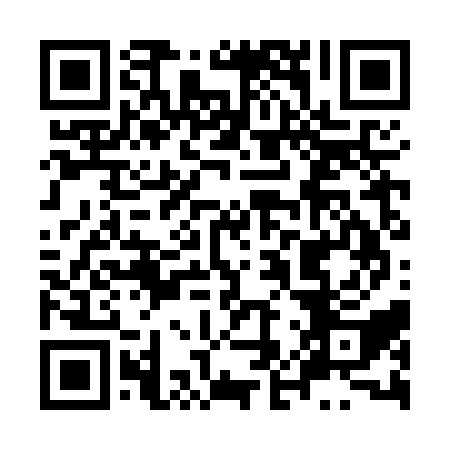 Ramadan times for Chanpagachi, BangladeshMon 11 Mar 2024 - Wed 10 Apr 2024High Latitude Method: NonePrayer Calculation Method: University of Islamic SciencesAsar Calculation Method: ShafiPrayer times provided by https://www.salahtimes.comDateDayFajrSuhurSunriseDhuhrAsrIftarMaghribIsha11Mon5:015:016:1712:143:376:116:117:2712Tue5:005:006:1612:133:376:116:117:2713Wed4:594:596:1512:133:386:126:127:2814Thu4:584:586:1412:133:386:126:127:2815Fri4:574:576:1312:123:386:136:137:2916Sat4:564:566:1212:123:376:136:137:2917Sun4:554:556:1112:123:376:146:147:3018Mon4:544:546:1012:123:376:146:147:3019Tue4:534:536:0912:113:376:146:147:3020Wed4:524:526:0812:113:376:156:157:3121Thu4:504:506:0712:113:376:156:157:3122Fri4:494:496:0512:103:376:166:167:3223Sat4:484:486:0412:103:376:166:167:3224Sun4:474:476:0312:103:376:176:177:3325Mon4:464:466:0212:103:376:176:177:3326Tue4:454:456:0112:093:376:186:187:3427Wed4:444:446:0012:093:376:186:187:3428Thu4:434:435:5912:093:366:186:187:3529Fri4:424:425:5812:083:366:196:197:3530Sat4:414:415:5712:083:366:196:197:3631Sun4:394:395:5612:083:366:206:207:371Mon4:384:385:5512:073:366:206:207:372Tue4:374:375:5412:073:366:216:217:383Wed4:364:365:5312:073:356:216:217:384Thu4:354:355:5212:073:356:216:217:395Fri4:344:345:5112:063:356:226:227:396Sat4:334:335:5012:063:356:226:227:407Sun4:324:325:4912:063:356:236:237:408Mon4:304:305:4812:053:346:236:237:419Tue4:294:295:4712:053:346:246:247:4210Wed4:284:285:4612:053:346:246:247:42